3rd Grade Global Trade Inquiry Supporting Question 1Supporting Question 2Supporting Question 3What do countries export?Why do countries import goods?What factors influence trade?Formative Performance TaskFormative Performance TaskFormative Performance TaskChoose three products and list the countries that produce and export them. List three reasons why countries import goods. Make a claim supported with evidence about a factor that has influenced trade in the 21st century.Integration of Inquiry Process and SkillsIntegration of Inquiry Process and SkillsIntegration of Inquiry Process and SkillsSupporting Question 1Supporting Question 2Supporting Question 3Connect: Recognizes that questions can be answered by finding information about what trade is and what it means to trade.Graphic Organizer: Connect#6Connect:   States what is known about the import of goods and makes connections to the products countries export.Connect:  States what is known about trade and makes connections to prior knowledge about what factors influence trade. Wonder: Asks “I wonder” questions about  the export products of different countries. Graphic Organizer: Wonder#3Wonder:  Formulates questions about why countries might import goods with guidance. Wonder:  Uses prior knowledge and understanding of overall topic to make predictions about what the new information will reveal about what factors influence trade. Investigate: Finds facts and briefly summarizes them to answer questions about what a country’s exports are by looking at maps of exports by country and at a world political map. Graphic Organizer: Investigate#7Investigate:  Uses simple notetaking strategies (e.g., graphic organizers) to take notes about why countries import goods by reading articles about Colombian flowers and the cocoa industry. Investigate:  Selects and uses multiple appropriate print sources to answer questions about what factors influence trade by reading articles about the coffee and avocado markets.C3 Resources Construct: Chooses three products and list the countries that produce and export them.Construct:  Compares new ideas with what was known about the export and import of goods at the beginning of the inquiry.Graphic Organizer: Construct#4Construct: Draws a conclusion about the factors influencing trade with guidance.Express: Express: Lists three reasons why countries import goods.Express:  Make a claim supported with evidence about one factor that has influenced trade in the 21st century.Reflect: Reflect: Reflect: Identifies own strengths and sets goals for improvement. Graphic Organizer: Reflect#7Summative Performance Task: Argument: Why do countries need each other? Construct an argument supported with evidence that addresses the question of how world communities trade with one another in order to meet their needs and wants.Summative Performance Task: Argument: Why do countries need each other? Construct an argument supported with evidence that addresses the question of how world communities trade with one another in order to meet their needs and wants.Summative Performance Task: Argument: Why do countries need each other? Construct an argument supported with evidence that addresses the question of how world communities trade with one another in order to meet their needs and wants.Why Do Countries Need Each Other?Why Do Countries Need Each Other?Staging the Question: Watch an interactive video and discuss the construct of what it means to trade.Staging the Question: Watch an interactive video and discuss the construct of what it means to trade.Social Studies Practices Gathering, Using, and Interpreting Evidence   Civic Participation  Comparison and Contextualization  Economics and Economic Systems 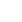 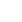 